Группа « Вишенка»(5-7)летС целью расширения знаний ребенка о профессии библиотекаря рекомендуем познакомить  его с детскими библиотеками нашей страны:Российская государственная детская библиотека г. Москва-rgolb.ruСаратовская областная библиотека для детей и юношества им.А.С.Пушкина –bela.pvshhinlid.ruВоронежская областная детская библиотека –odbvrn.ruПобеседовать о содержании и значимости профессии библиотекаря, ролью библиотек в жизни людей. Также побеседуйте с ребенком о нормах и правилах поведения в общественных местах, в разговоре с взрослыми и сверстниками.Например: 1. Как можно поприветствовать взрослого человека? (здравствуйте, добрый день…)                    2. О чем  и как ты поговоришь по телефону с своим другом, подругой?Предложить ребёнку рассмотреть  репродукции картин: В. Бакшеева «Голубая весна»; К.Юон « Мартовское солнце»; « Конец Зимы» (Фото)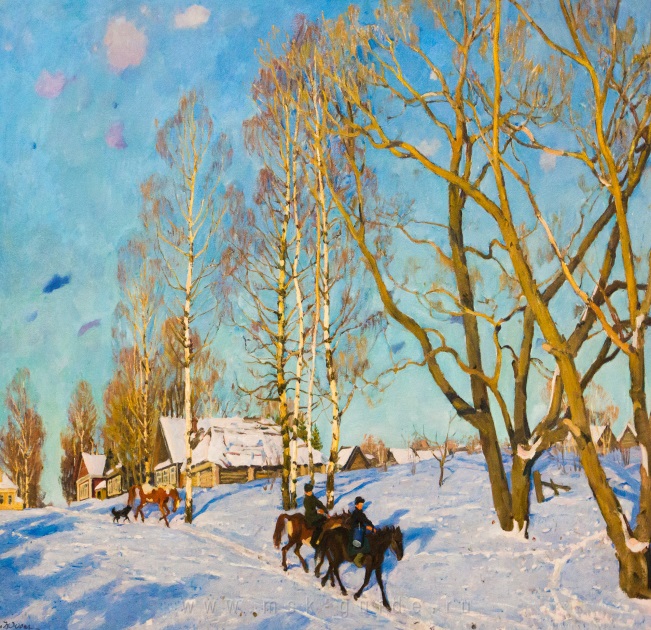 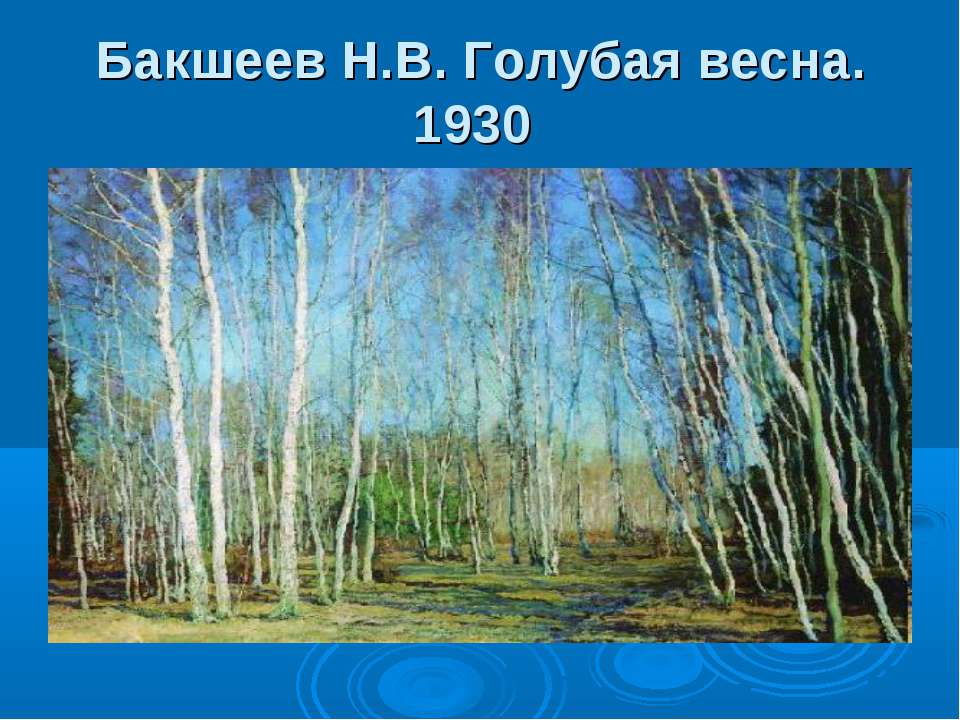 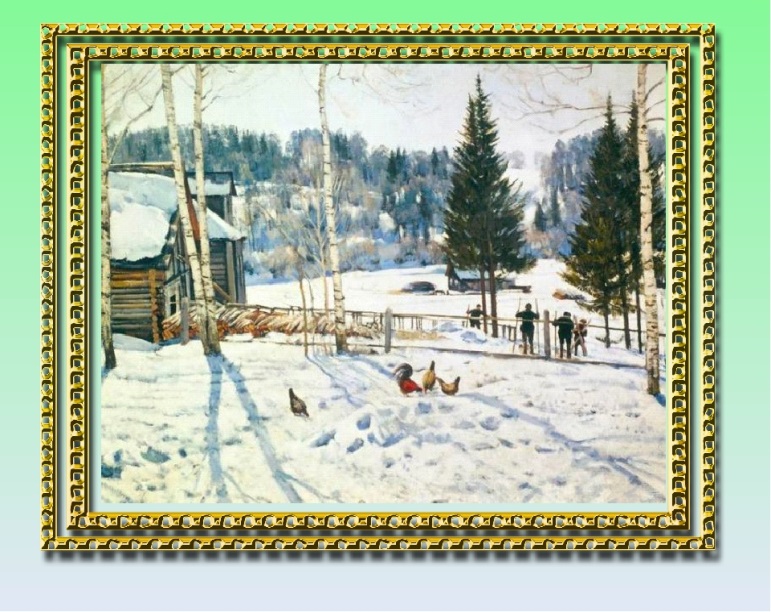 Помогите ребёнку определить, изображенные признаки весеннего периода. (Таяние снега, длительность светового дня, пробуждение первых растений и т. д.)Предлагаем продолжить ознакомить ребенка с ориентировкой на листе бумаги в клетку и  упражнять его в пространственной ориентировке (вправо, влево, вниз, вверх) 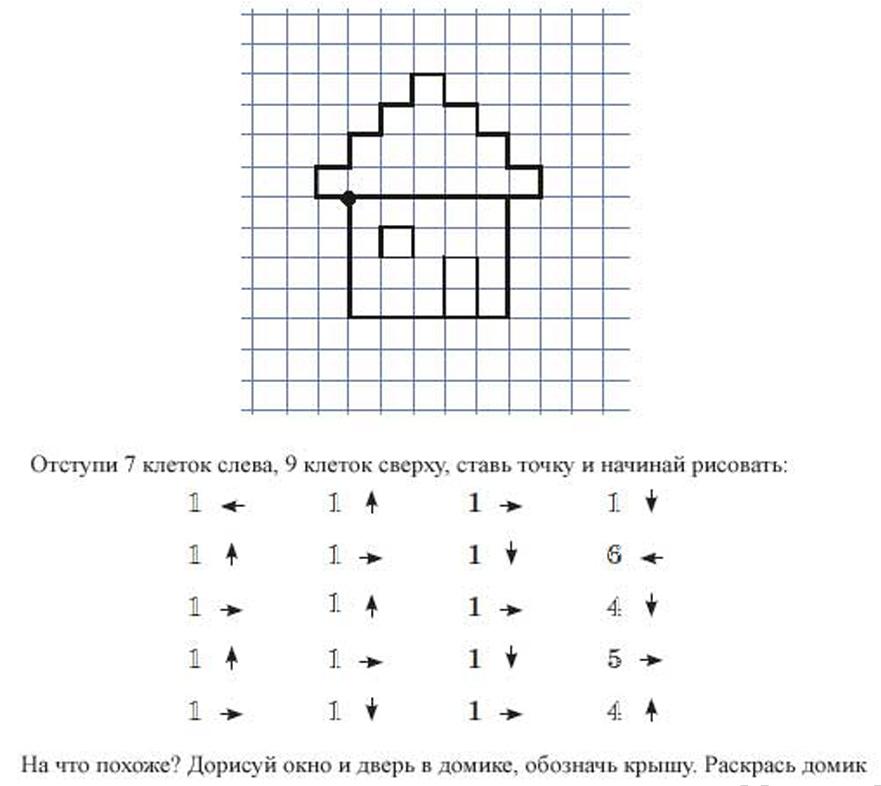 Для этого  на листе бумаги в клетку выполните предложенный диктант (конечный результат представлен на образце)А также рекомендуем закрепить умение составлять и решать арифметические задачи на сложение и вычитание 1.Миша и Витя ходили на рыбалку. Миша поймал 4 рыбки, а Витя – 2. Сколько всего рыб поймали мальчики вместе?2.В вазе было 5 яблок. Маша съела 2 яблока. Сколько яблок осталось в вазе?3.На тарелке лежали сливы и персики. Слив было 6, а персиков – на 2 больше. Сколько персиков лежало на тарелке?4.Лена накрывала на стол. Голубых чашек было 3, а желтых на 1 меньше. Сколько желтых чашек стояло на столе?5.К празднику Миша вырезал 4 флажка, а Маша – 6 флажков. На сколько больше флажков вырезала Маша?Продолжать закреплять знания детей о времени, временных отрезках (1мин., 5мин., 10 мин.,15мин.,20мин.,25 мин..30 мин,1 час,12 часов);Помогите ребенку освоить умение подбирать к словам синонимы и антонимы. Для этого  предложите поиграть в словесные игры: « Скажи по другому» (красивый - прекрасный; солнечный – ясный; быстрый – скорый; ловкий- умелый;) и т.д.« Скажи наоборот» (большой – маленький; горячий – холодный; высокий – низкий и т.д.)Перед выполнением следующего задания предложите ребенку  поупражняться в составлении  предложений  и произносить их с различной интонационной окраской.Например: Хорошо весной на улице.                   Хорошо весной на улице?                   Хорошо весной на улице!Продолжать знакомить ребенка  с буквами алфавита. Закреплять знания о твёрдых и мягких согласных звуках.Провести звуковой анализ слов:  Сок, Лес, Кит, Оса.( Твёрдый согласный – синий; мягкий; согласный - зелёный; гласный - красный)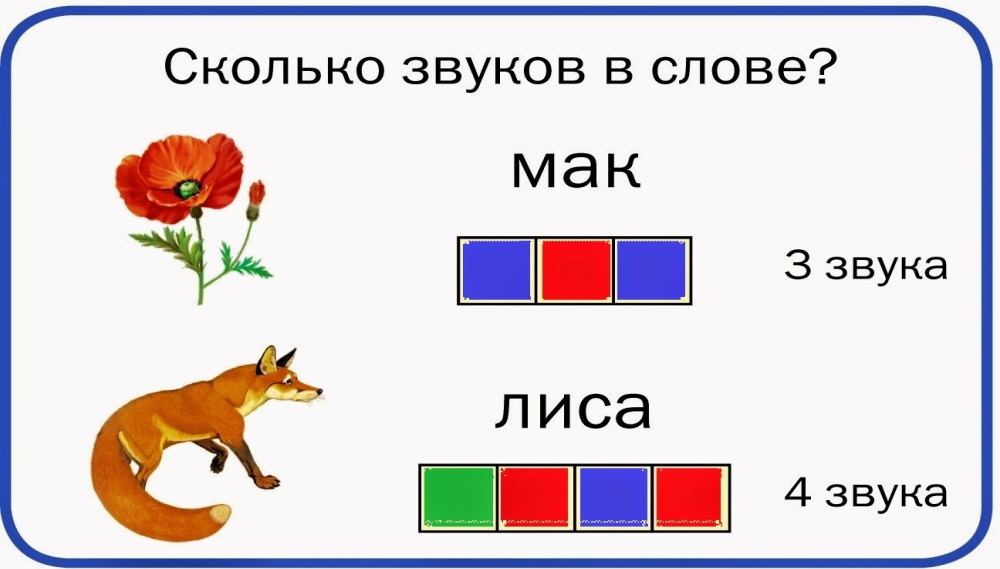 Поупражнять в  чтении слогов, слов.С целью приобщения к произведениям художественной литературы рекомендуем познакомить ребенка с художественными произведениями:Рассказы; Н. Сладков « Весенние радости»; В. Сухомлинский « Весенний ветер»Стихи; Ф. Тютчев « Зима недаром злиться…»;  Е. Серова «Подснежник»Сказки;  « Как аукнется, так и откликнется» ( Русская народная); В.Катаев « Цветик – семицветик».  После прочтения побеседуйте с ребенком о содержании, главных героях.Развитие художественно-эстетических навыков формируется в аппликационной и изобразительной деятельности. Поэтому создание несложных композиций вызовет у ребёнка интерес к работе с бумагой и ножницами. 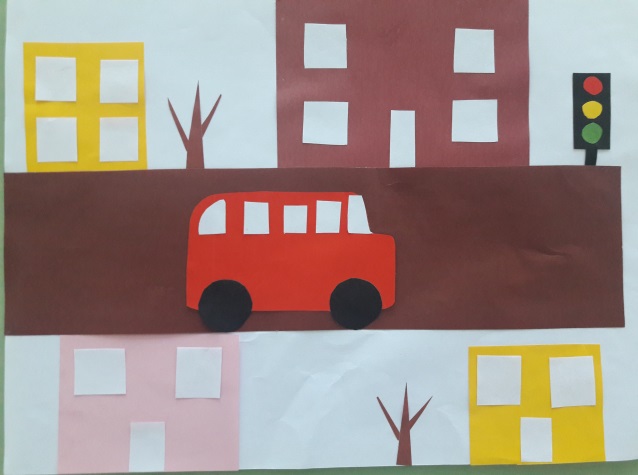 Закрепляя признаки весеннего периода предложите ребенку не только назвать первоцветы, но и изобразить их. Во время рисования напомните ребёнку правила работы с акварелью. 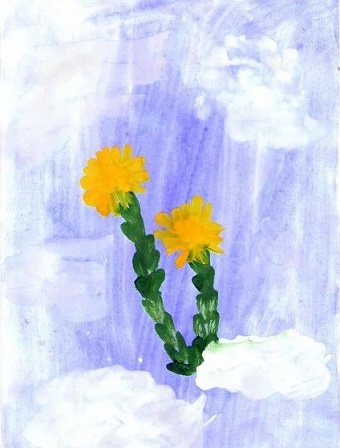 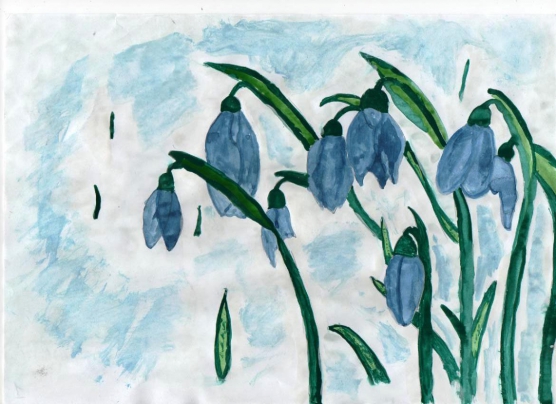 